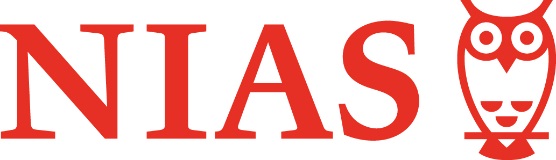 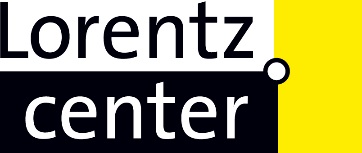 NIAS-Lorentz Theme Group (NLTG) 2020-21Full Proposal form for NLTG Coordinator Deadline: 15 April 2019Send to: application@nias.knaw.nl1. Details NIAS-Lorentz Theme-Group 2020-21Title of the NIAS-Lorentz Theme Group projectSummary of the NLTG Full proposal (max 250 words)NIAS-Lorentz Theme Group options:(This number includes the coordinator)Three Theme group members for five months……………………..Five Theme group members for three months……………………..Time period in 2020-21Highlight below which semester is your first choice and which is your second choice. First choice 		September- January	or	February – JuneSecond choice 	September- January	or	February – JunePlease note that NIAS does all it can to offer applicants their first choice. However this will not always be possible so please provide two options.2. NIAS-Lorentz Theme-Group Coordinator (affiliated with a Dutch University)First name:							Surname:				Date and place of birth:	Gender:		Telephone:			Mobile phone:			Email:			Website:		3. Description of the proposed NLTG Theme Group project (max 2500 words)There are two parts to this section of the NLTG Full Proposal Part A Full Proposal Project Description (max 1500 words)A description of the interdisciplinary research topic and how each NLTG group member will  contribute to the theme group projectNames of all (3 or 5) NLTG Theme-group members including affiliation, discipline and Post-doctoral experience. Important: all NLTG members must have confirmed that they are available.Scientific relevance of the topicOriginality and how the interdisciplinary approach will add a new dimensionMethods and techniques Brief description of research outcomes the NLTG aims to produce. Send as Appendices: Literature referencesAll Theme-group members including Coordinator must submit their online NLTG member Application form (with the Title of the Theme group) via the NIAS website by the deadline 17.00 on 15 April 2019. This is important as the online service will close and the Coordinator is responsible for checking that all members have submitted their online form. Part B Outline Workshop  (2 to 3 pages/approx. 700 words). Outline for the NLTG compulsory one-week workshop at the Lorentz Center describing how the workshop will contribute to the project. Please note that only the coordinator of the winning NLTG Full Proposal will be required to compile a full and detailed NLTG workshop plan as described on the Lorentz website. The winning NLTG coordinator will be approached by Henriette Jensenius from the Lorentz Center.Send as Appendices: List of confirmed and proposed workshop participants including scientific discipline, affiliation.I have completed this form truthfullyName coordinator:Place:							Date: -Home Address: University Address: 